Занятие №2Тема: «Тюлень на льдине»Туловище и голова.А) Скатайте небольшой синий или серый шарик.Б) Полученный шарик раскатайте в веретенообразный валик с немного заостренными концами.В) Расплющите валик в толстую веретенообразную лепешку.Г) Отогните кверху половину лепешки. Ее верхнюю часть согните вниз (туловище и голова см. приложение 3)Глаза и брови.А) Скатайте два маленьких синих шарика, два белых шарика размером чуть больше (глаза) и две крохотные черные бусинки (зрачки). Еще понадобится черный шарик (нос) и два розовых шарика (щечки).Б) Из черного шарика скатайте  два маленьких валика (брови). Скрепите розовые щечки таким образом, чтобы они соприкасались друг с другом. Сверху к ним прикрепите нос. В) Прилепите нос со щечками к мордочке тюленя. Легким нажатием пальца прикрепите к голове глаза. В центре каждого глаза сделайте тюленю зрачки. Над глазами прилепите брови.III. Конечности. А) Скатайте два синих шарика и еще два шарика побольше. Б) Все шарики раскатайте в конусовидные валики.В) Расплющите валики в конусовидные лепешки  (конечности).Г) Согните большие лепешки так, как показано на рисунке (приложение № 3) и прикрепите их с обеих сторон передней части туловища тюленя (передние лапки).Маленькие  лепешки (задние лапки) прикрепите к задней части. Краем полоски картона или стеком сделайте на лапках тюленя по две маленькие насечки перепонки. IV. Льдину сделайте также как и на первом занятии. Теперь нужно сделать прорубь. Пластиковым стаканчиком  или крышкой аккуратно продавить в нем круг небольшого  размера. Осторожно проворачивайте стакан, пока вырезанный кружок пластилина не отделится от пласта.V. Теперь по желанию можно сделать еще одного тюленя, добавить несколько рыбок.  Все очень аккуратно расположить на льдине (см. приложение 3).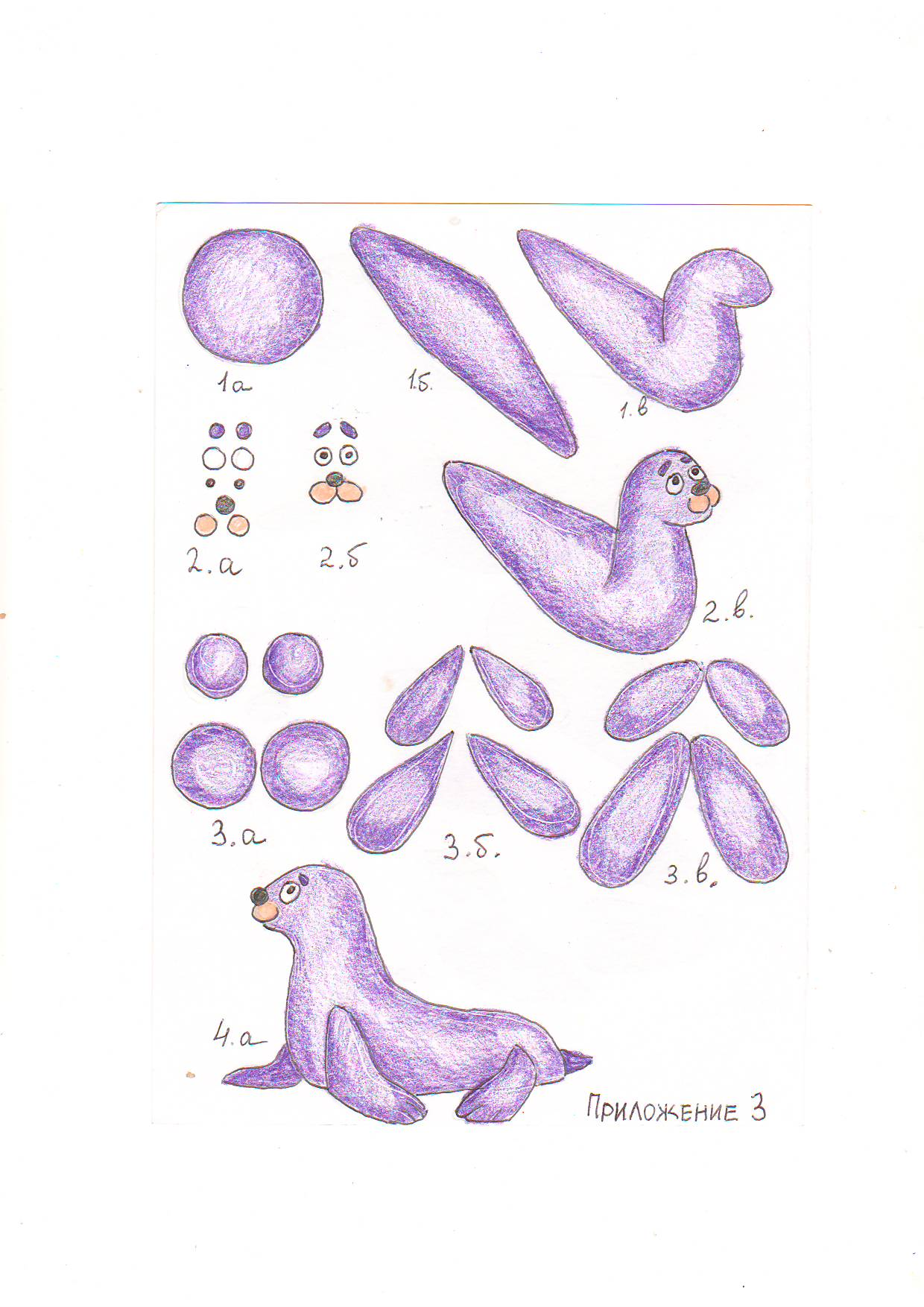 